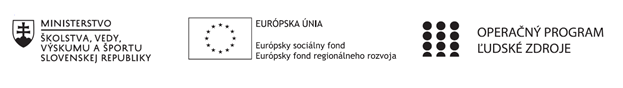 Správa o činnosti pedagogického klubu Príloha:Prezenčná listina zo stretnutia pedagogického klubuFotografie zo stretnutia klubu matematikyPrioritná osVzdelávanieŠpecifický cieľ1.1.1 Zvýšiť inkluzívnosť a rovnaký prístup ku kvalitnému vzdelávaniu a zlepšiť výsledky a kompetencie detí a žiakovPrijímateľZákladná škola, Štúrova 341, Hanušovce nad TopľouNázov projektuRozvoj funkčnej gramotnosti žiakov v základnej školeKód projektu  ITMS2014+312011Q919Názov pedagogického klubu Klub mediálnej výchovyDátum stretnutia  pedagogického klubu22.03.2019Miesto stretnutia  pedagogického klubukabinet MatematikyMeno koordinátora pedagogického klubuMgr. Ján MolitorisOdkaz na webové sídlo zverejnenej správyhttps://zshanusovce.edupage.org/text17/ Manažérske zhrnutie:krátka anotácia, kľúčové slová   Osvojovaním si zručnosti a schopnosti využívať média v každodennom  živote, vychádzajúc z reálnych situácií,  môžeme prispieť k rozvíjaniu osobnostných a sociálnych kompetencií žiakov. Ak učiteľ podnieti žiakov k tvorivosti a praktickej činností, efektívne využíva vo vyučovaní média s ich aplikovaním v praxi, podporí tým záujem žiakov o rozvoj mediálnej gramotnosti. Takýmto spôsobom edukácie a aplikovaním vlastných osvedčených pedagogických skúseností, výberom vhodných didaktických postupov, sa stane edukácia zaujímavejšia, čo môže viesť žiakov k zlepšeniu ich študijných výsledkov. Kľúčové slová: média, rozvoj mediálnej gramotnosti, didaktické hry Hlavné body, témy stretnutia, zhrnutie priebehu stretnutia: Aplikácia  a využitie foriem v vo vyučovaníCharakteristika a klasifikácia žiakovPostrehy a osvedčené pedagogické skúsenosti. Formy vyučovania  (didaktická hra, PL...) Zásady pre tvorbu PL, praktická realizácia.Diskusia     Po privítaní a podpísaní prezenčnej listiny boli  členovia klubu mediálnej výchovy oboznámení s témou stretnutia.1. Členovia klubu začali rozoberať základné informácie o žiakoch. Určitú časť venovali aj žiakom  so ŠVVP a ich   klasifikácii. 2. Následne sme rozoberali problematiku vzdelávania žiakov a odovzdávali si vlastné postrehy a skúsenosti  získané pri práci so žiakmi. Postrehy členov klubu využijeme neskôr pri  tvorbe vstupného a výstupného testu a pracovných listov.   3. K aktivizujúcim formám práce z hľadiska zvyšovania záujmu všetkých žiakov o učenie sa, ale aj zlepšenie pracovnej atmosféry, neodmysliteľne patrí didaktická hra. Na chvíľu sme sa aj mi stali žiakmi a prakticky si vyskúšali didaktickú hru BUM so zameraním  na upevňovanie učiva a pozornosti žiakov. 4. Po krátkej prestávke sme sa oboznámili s metodikou tvorby pracovného listu,  rozdali si vytlačené zásady ako pritom postupovať, čomu sa vyvarovať a naopak, čo je potrebné dodržať. V praktickej časti sme si ukázali ako sa dajú využiť rôzne zdroje pri zostavovaní úloh tak, aby  žiakov upútali, zároveň boli zrozumiteľné a ponúkali širšie využitie aj v rámci uplatnenia medzipredmetových vzťahov. 5. V rámci diskusie sme sa dohodli na termíne ďalších stretnutí. . Zdroj: https://mpc-edu.sk/sites/default/files/publikacie/i._labjakov__didaktick__hra_vo_vyu_ovan__matematiky_b_prim_rnom_vzdel_van_.pdfhttps://www.upjs.sk/public/media/15903/Osvaldova_1.pdfhttp://files.sosustakcin.webnode.sk/200000188-8010a82b76/Z%C3%A1sady%20tvorby%20PL.PDFZávery a odporúčania:Pri práci so žiakmi:-  aplikovať vhodné formy a metódy v procese výučby -  vychádzať z vlastných skúseností  ako aj skúseností pedagógov overených v praxi,-  úzko spolupracovať s rodičmi žiaka so ŠVVP , - rozvíjať mediálnu gramotnosť, vychádzajúc zo zážitkov žiakov a z reálnych   životných situácií, ktoré sú im blízke. Vypracoval (meno, priezvisko)Mgr. Ján MolitorisDátum22.03.2019PodpisSchválil (meno, priezvisko)PaedDr. Viera HodoškováDátumPodpis